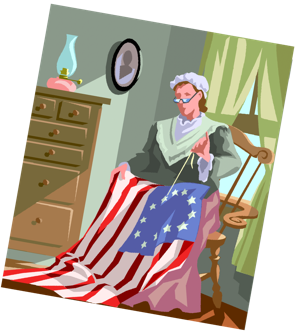 Historical Biographies Review FormBiography Poster Name:_____________________ EC: ___________ 5th Grade Historical Figure:___________________________________ Poster
►Historical Figure ________________Clearly stated, introduces the person in an interesting, creative way►Poster Requirements
_____✔Grammar, spelling, punctuation _____✔Items displayed neatly
_____✔Use of illustrations, photographs ____✔Overall aesthetic appeal ►Research/References:____________________________________________________ Evidence that research was carried out, shows sources of background information used in the preparation of the biography poster. Comments: ___________________________________________________ ___________________________________________________ Projects will be collected and evaluated after the presentations on November 4, 2021 . Eligible projects will be displayed in the HCS Library and returned to your EC. 